Publicado en Barcelona el 21/12/2017 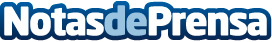 Tributo a QUEEN en Sala Razzmatazz Barcelona; un espectáculo de luz y sonido que impactaráEl próximo 9 de febrero, el show tributo "Queen Forever" sigue su gira 2017/18 en la Sala Razzmatazz de Barcelona

Datos de contacto:OPEN digital y OPEN reparto de publicidad645768490Nota de prensa publicada en: https://www.notasdeprensa.es/tributo-a-queen-en-sala-razzmatazz-barcelona Categorias: Música Cataluña Entretenimiento http://www.notasdeprensa.es